Colegio San Manuel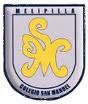 		Asignatura: Música 		Profesor: Daniela Boza G. 		Curso: 3° año básico GUIA N° 1 DE APOYO AL HOGAR MUSICA NOMBRE: ______________________________________________FECHA: Marzo 2020Actividad 1: Imagina y escribe los sonidos que escuchas de cada uno de los dibujos siguientes.Imita cada sonido en voz alta, desafía a los distintos integrantes de tu familia para hacerlo. Escribe en el recuadro el sonido que emite cada uno. Colorea los que te parece pudiste imitar mejor.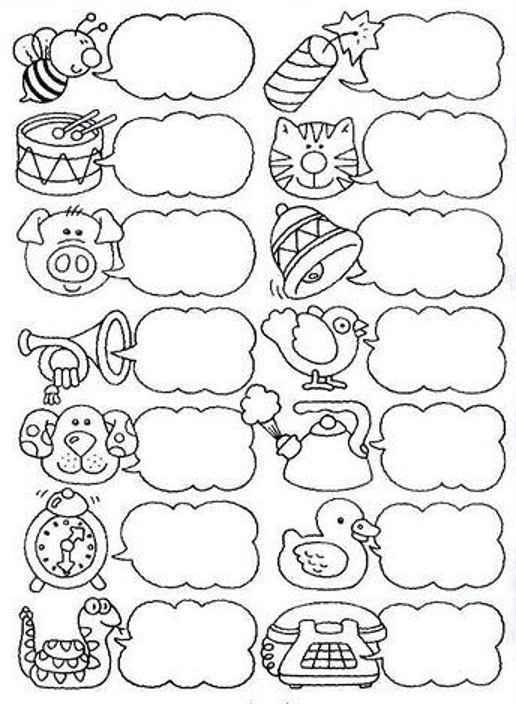 Pon atención a la siguiente información. 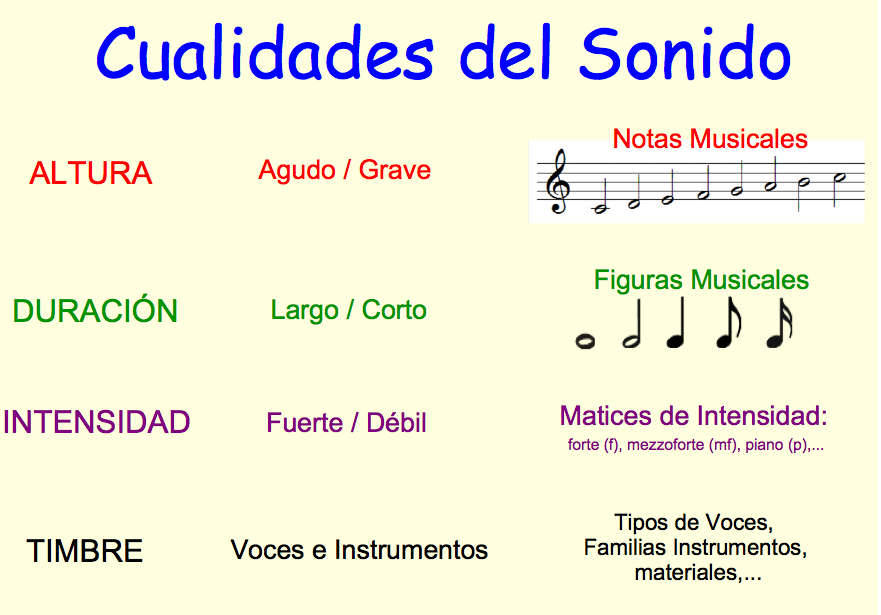 Actividad 2:Colorea las imágenes que representan la altura del sonido en cada caso. 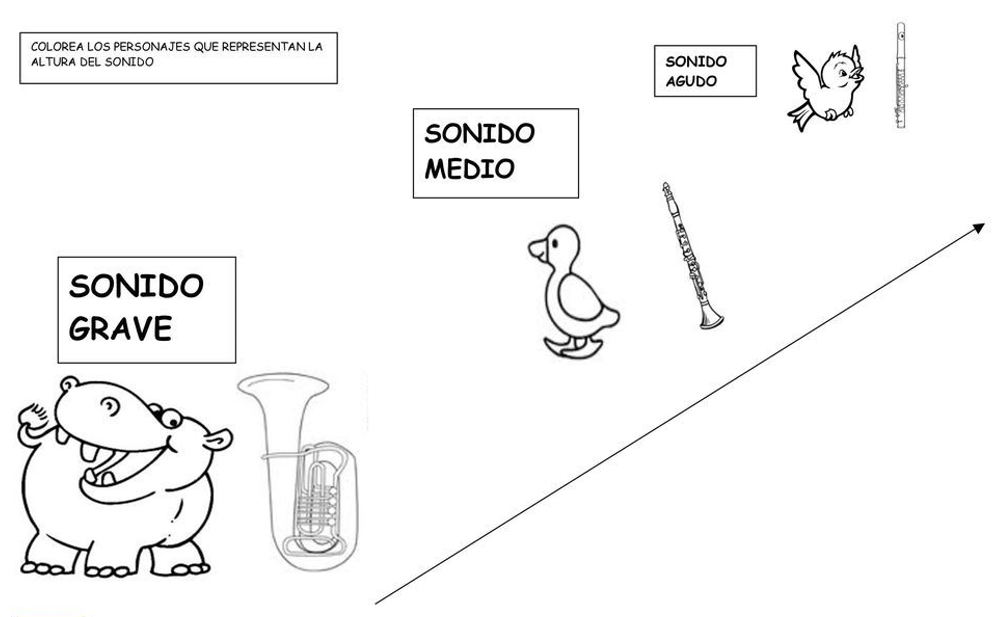 Actividad 3:Colorea los objetos que emiten sonidos fuertes y encierra en un círculo aquellos que emiten sonidos débiles. 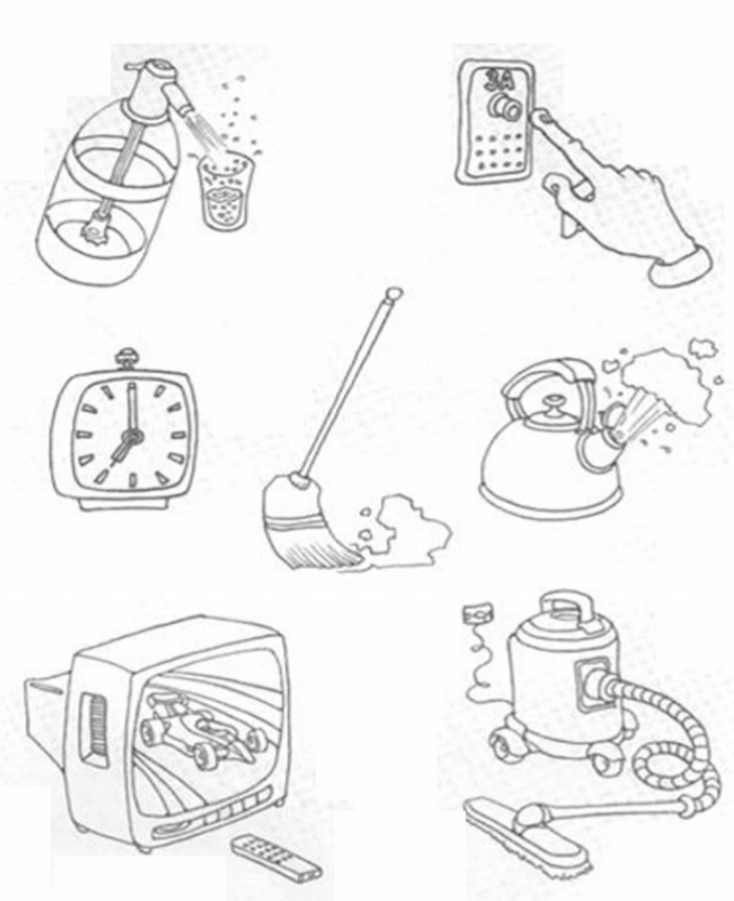 Actividad 4:Busca en la sopa de letras las palabras relacionadas a las cualidades del sonido. 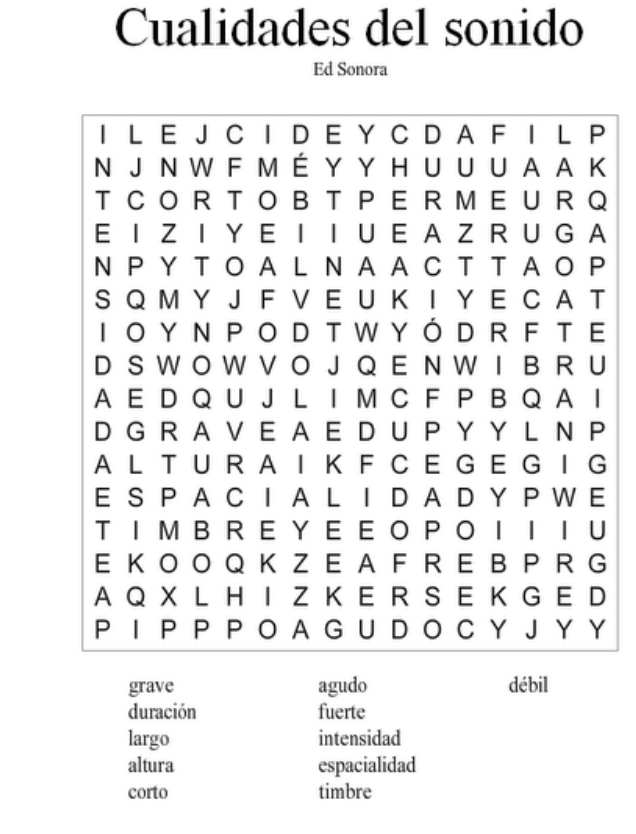 Actividad 5:Lee comprensivamente y responde encerrando en un círculo la letra de la alternativa correcta.  Para finalizar puedes buscar más información del cantante Colombiano y escuchar un poco de su trabajo musical a través de Youtube o Spotify. 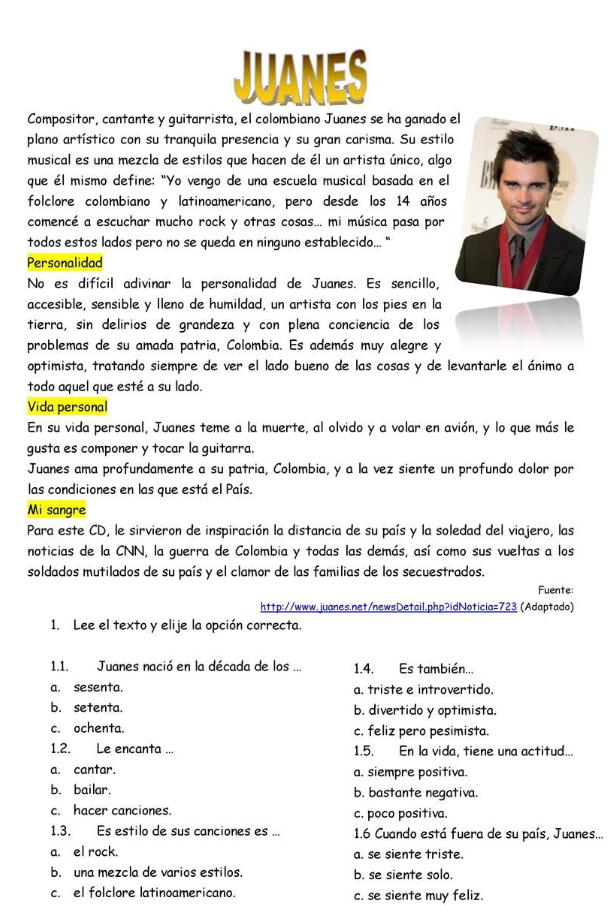 OBJETIVOS DE APRENDIZAJE:Escuchar cualidades del sonido (altura, timbre, intensidad, duración) y elementos del lenguaje musical (pulsos, acentos, patrones, reiteraciones, contrastes, variaciones, dinámica, tempo, preguntas-respuestas, secciones, A-AB-ABA) y representarlos de distintas formas.HABILIDADES / DESTREZAS:Experimentar            ExplorarObservar                   ComunicarINDICACIONES GENERALES:-Pide ayuda a un adulto para realizar este trabajo.-Busca un lugar tranquilo y luminoso para trabajar. -Busca el video https://www.youtube.com/watch?v=KS6XK5JATFs  “Cualidades del sonido para niños”para aclarar las definiciones con las cuales trabajarás. -Una vez finalizada el trabajo, archiva tu guía para presentarla una vez que se reinicien las clases. INDICACIONES GENERALES:-Pide ayuda a un adulto para realizar este trabajo.-Busca un lugar tranquilo y luminoso para trabajar. -Busca el video https://www.youtube.com/watch?v=KS6XK5JATFs  “Cualidades del sonido para niños”para aclarar las definiciones con las cuales trabajarás. -Una vez finalizada el trabajo, archiva tu guía para presentarla una vez que se reinicien las clases. 